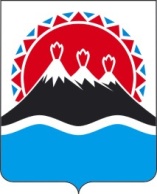 РЕГИОНАЛЬНАЯ СЛУЖБАПО ТАРИФАМ И ЦЕНАМ КАМЧАТСКОГО КРАЯПРОЕКТ ПОСТАНОВЛЕНИЯ             г. Петропавловск-Камчатский
          В соответствии с Федеральным законом от 07.12.2011 № 416-ФЗ «О водоснабжении и водоотведении», постановлением Правительства Российской Федерации от 13.05.2013 № 406 «О государственном регулировании тарифов в сфере водоснабжения и водоотведения», приказом ФСТ России от 27.12.2013 № 1746-э «Об утверждении Методических указаний по расчету регулируемых тарифов в сфере водоснабжения и водоотведения», постановлением Правительства Камчатского края от 19.12.2008 № 424-П «Об утверждении Положения о Региональной службе по тарифам и ценам Камчатского края», протоколом Правления Региональной службы по тарифам и ценам Камчатского края от ХХ.0Х.2018 № ХХПОСТАНОВЛЯЮ:1. Утвердить производственную программу ООО «Термо» в сфере холодного водоснабжения в Ключевском сельском поселении Усть-Камчатского муниципального района на 2018 год согласно приложению 1.2. Утвердить производственную программу ООО «Термо» в сфере водоотведения в Ключевском сельском поселении Усть-Камчатского муниципального района на 2018 год согласно приложению 2.3. Утвердить и ввести в действие на 2018 год экономически обоснованные тарифы на питьевую воду (питьевое водоснабжение) ООО «Термо» (ООО «Термо» не является плательщиком НДС) для потребителей Ключевского сельского поселения Усть-Камчатского муниципального района, в том числе населению и исполнителям коммунальных услуг для населения, с календарной разбивкой:1) с 01 января 2018 года по 30 июня 2018 года – 39,65 руб. за 1 куб. м.;2) с 01 июля 2018 года по 31 декабря 2018 года – 39,65 руб. за 1 куб. м.4. Утвердить и ввести в действие на 2018 год экономически обоснованные тарифы на водоотведение ООО «Термо» (ООО «Термо» не является плательщиком НДС) для потребителей Ключевского сельского поселения Усть-Камчатского муниципального района, в том числе населению и исполнителям коммунальных услуг для населения, с календарной разбивкой:1) с 01 января 2018 года по 30 июня 2018 года – 50,58 руб. за 1 куб. м.;2) с 01 июля 2018 года по 31 декабря 2018 года – 50,58 руб. за 1 куб. м.5. Настоящее постановление вступает в силу через десять дней после его официального опубликования.Руководитель Региональной службыпо тарифам и ценам Камчатского края 				               О.Н. КукильПроизводственная программа ООО «Термо» в сфере холодного 
водоснабжения в Ключевском сельском поселении Усть-Камчатского муниципального района на 2018 год      Раздел 1. Паспорт регулируемой организацииРаздел 1. Планируемый объем подачи питьевого водоснабженияРаздел 2. Перечень плановых мероприятий по повышению эффективности деятельности организации коммунального комплекса Раздел 3. Объем финансовых потребностей, необходимых для реализации производственной 
программы в сфере питьевого водоснабженияРаздел 4. График реализации мероприятий производственной программы в сфере питьевого 
водоснабженияРаздел 5. Показатели надежности, качества и энергетической эффективности объектов
 централизованных систем водоснабженияПроизводственная программа ООО «Термо» в сфере водоотведения 
в Ключевском сельском поселении Усть-Камчатского муниципального района на 2018 год     Раздел 1. Паспорт регулируемой организацииРаздел 2. Планируемый объем принимаемых сточных водРаздел 3. Перечень плановых мероприятий по повышению эффективности деятельности организации коммунального комплекса Раздел 4. Объем финансовых потребностей, необходимых для реализации производственной 
программы в сфере водоотведения Раздел 4. График реализации мероприятий производственной программы в сфере водоотведенияРаздел 5. Показатели надежности, качества и энергетической эффективности объектов централизованных систем водоотведенияХХ.0Х.2018№  ХХОб утверждении тарифов на питьевую воду (питьевое водоснабжение) и водоотведение ООО «Термо» потребителям Ключевского сельского поселения Усть-Камчатского муниципального района на 2018 годПриложение №1к постановлению Региональной службы по тарифам и ценам Камчатского края от ХХ.0Х.2018 № ХХ№ п/пРегулируемая организация, в отношении которой разработана производственная программаУполномоченный
орган, утверждающий производственную программуПериод реализации производственной программы1.Наименование полное / сокращенноеОбщество с ограниченной ответственностью «Термо» / 
ООО «Термо»Региональная служба по тарифам и ценам Камчатского края2018 год2. Юридический адрес/фактический адресСвободная ул., д.20 кв.10, Камчатский край, Усть-Камчатский р-он, п. Ключи, 684400 / Свободная ул., д.20 кв.10, Камчатский край, Усть-Камчатский р-он, п. Ключи, 684400Ленинградская ул., 118, г. Петропавловск-Камчатский, 6830032018 годN
п/пПоказатели           
производственной программыЕдиницы
измерения2018 годN
п/пПоказатели           
производственной программыЕдиницы
измерения2018 год12341. Объем реализации услуг, в том числе 
по потребителям:тыс. м3167,401.1- населению                  тыс. м396,601.2- бюджетным потребителям     тыс. м313,561.3- прочим потребителям        тыс. м319,481.4- производственные нуждытыс. м337,76N
п/пНаименование 
мероприятияСрок реализации мероприятийФинансовые
потребности 
на реализацию
мероприятий, 
тыс. руб.Ожидаемый эффектОжидаемый эффектN
п/пНаименование 
мероприятияСрок реализации мероприятийФинансовые
потребности 
на реализацию
мероприятий, 
тыс. руб.наименование 
показателятыс. руб./%123456Мероприятия1. Текущий ремонт и техническое обслуживание объектов водоснабжения2018 годОбеспечение бесперебойной работы объектов водоснабжения, качественного предоставления услуг-2.Капитальный ремонт объектов водоснабжения3.Направленные на улучшение качества питьевой воды4.По энергосбережению и повышению энергетической эффективностиИтого: N  
п/пПоказателиГодтыс. руб.12341.Необходимая валовая выручка2018 год6868,696N  п/пНаименование мероприятияСрок выполнения мероприятий производственной программы в сфере питьевого водоснабжения 
(тыс. руб.)Срок выполнения мероприятий производственной программы в сфере питьевого водоснабжения 
(тыс. руб.)Срок выполнения мероприятий производственной программы в сфере питьевого водоснабжения 
(тыс. руб.)Срок выполнения мероприятий производственной программы в сфере питьевого водоснабжения 
(тыс. руб.)N  п/пНаименование мероприятия1 квартал 2018 г.2 квартал 2018 г.3 квартал 2018 г.4 квартал 2018 г.123456Мероприятия1.Текущий ремонт и техническое обслуживание объектов водоснабжения----N  
п/пНаименование показателяДанные, используемые для установления показателяЕд. 
измерения2018 годN  
п/пНаименование показателяДанные, используемые для установления показателяЕд. 
измерениязначение планового показателя123481.Показатели качества водыдоля проб питьевой воды, подаваемой с источников водоснабжения, водопроводных станций или иных объектов в распределительную водопроводную сеть, не соответствующих установленным требованиям, в общем объеме проб%-1.Показатели качества водыдоля проб питьевой воды в распределительной водопроводной сети, не соответствующих установленным требованиям, в общем объеме проб%-2.Показатели надежности и бесперебойности водоснабжения количество перерывов в подаче воды, зафиксированных в местах исполнения обязательств, возникших в результате аварий, повреждений и иных технологических нарушений, в расчете на протяженность сети в годед./км-3.Показатели энергетической эффек-тивностидоля потерь воды в централизованных системах водоснабжения при транспортировке в общем объеме воды, поданной в сеть%103.Показатели энергетической эффек-тивностиудельный расход тепловой энергии на подогрев
горячей воды Гкал/ куб. м-3.Показатели энергетической эффек-тивностиудельный расход электрической энергии для подготовки питьевой воды, на единицу объема воды,
отпускаемой в сетькВтч/ куб. м1,163.Показатели энергетической эффек-тивностиудельный расход электрической энергии для транспортировки питьевой воды, на единицу объема транспортируемой водыкВтч/ куб. м-Приложение №2к постановлению Региональной службы по тарифам и ценам Камчатского края от ХХ.0Х.2018 № ХХ№ п/пРегулируемая организация, в отношении которой разработана производственная программаУполномоченный
орган, утверждающий производственную программуПериод реализации производственной программы1.Наименование полное / сокращенноеОбщество с ограниченной ответственностью «Термо» / 
ООО «Термо»Региональная служба по тарифам и ценам Камчатского края2018 год2. Юридический адрес/фактический адресСвободная ул., д.20 кв.10, Камчатский край, Усть-Камчатский р-он, п. Ключи, 684400 / Свободная ул., д.20 кв.10, Камчатский край, Усть-Камчатский р-он, п. Ключи, 684400Ленинградская ул., 118, г. Петропавловск-Камчатский, 6830032018 годN  
п/пПоказатели           
производственной программыЕдиницы 
измерения2018 годN  
п/пПоказатели           
производственной программыЕдиницы 
измерения2018 год12341. Объем реализации услуг, в том числе по 
потребителям: тыс. м398,601.1- населению                  тыс. м383,7211.2- бюджетным потребителям     тыс. м313,0191.3- прочим потребителям        тыс. м31,86N  
п/пНаименование 
мероприятияСрок реализации мероприятийФинансовые 
потребности 
на реализацию
мероприятий, 
тыс. руб.Ожидаемый эффектОжидаемый эффектN  
п/пНаименование 
мероприятияСрок реализации мероприятийФинансовые 
потребности 
на реализацию
мероприятий, 
тыс. руб.наименование 
показателятыс. руб./%123456Мероприятия1. Текущий ремонт и техническое обслуживание объектов водоотведения2018 годОбеспечение бесперебойной работы объектов водоотведения, качественного предоставления услуг2.Капитальный ремонт объектов водоотведения3.Направленные на улучшение качества очистки сточных вод4.По энергосбережению и повышению энергетической эффективностиИтого:N  
п/пПоказателиГодтыс. руб.12341.Необходимая валовая выручка2018 год4927,273N  п/пНаименование мероприятияСрок выполнения мероприятий производственной программы в сфере водоотведения (тыс. руб.)Срок выполнения мероприятий производственной программы в сфере водоотведения (тыс. руб.)Срок выполнения мероприятий производственной программы в сфере водоотведения (тыс. руб.)Срок выполнения мероприятий производственной программы в сфере водоотведения (тыс. руб.)N  п/пНаименование мероприятия1 квартал 2018 г.2 квартал 2018 г.3 квартал 2018 г.4 квартал 2018 г.123456Мероприятия1.Текущий ремонт и техническое обслуживание объектов водоотведения----N  
п/пНаименование показателяДанные, используемые для установления показателяЕд.     
измерения2018 годN  
п/пНаименование показателяДанные, используемые для установления показателяЕд.     
измеренияЗначение
 планового
 показателя123481.Показатели надежности 
и бесперебойности
водоотведенияколичество аварий и засоров в расчете на протяженность канализационной сети в годед./км-2.Показатели очистки 
сточных воддоля сточных вод, не подвергающихся очистке, в общем объеме, сбрасываемых в централизованные системы водоотведения%-2.Показатели очистки 
сточных воддоля поверхностных сточных вод, не подвергающихся очистке, в общем объеме, сбрасываемых в централизованную систему водоотведения%-2.Показатели очистки 
сточных воддоля проб сточных вод, не соответствующих установленным нормативам допустимых сбросов, лимитам на сбросы, рассчитанная применительно к видам централизованных систем водоотведения раздельно по видам систем канализации%-3.Показатели 
энергетической 
эффективностиудельный расход электрической энергии для очистки сточных вод, на единицу объема очищаемых сточных водкВтч/ куб. м-3.Показатели 
энергетической 
эффективностиудельный расход электрической энергии для транспортировки сточных вод, на единицу объема транспортируемых сточных водкВтч/ куб. м0,36